2022-2023学年第一学期思政教育工作部人文素质线上课程选修方案为拓宽学生视野，满足学生学习需求，我校2022-2023学年第一学期人文素质线上选修课定第6周开始，选课采用“超星教务管理”系统进行，具体内容如下：一、选课对象：2020级及已经毕业人文素质选修课程学分未满学生。（2021级学生在第四学期开通人文素质线上选修课程）二、选课时间：2022年9月26日9:00—9月28日23:59:00；三、选课方式：“超星教务管理”系统选课四、学习方式：线上学习五、学习时间：第6周-第14周（9月29日—11月27日）六、考试时间：第15周（11月28日—12月4日）七、注意事项：1.人文素质线上选修课每学期开课一次，并集中时间考试。2.同一门课程，线下已修的线上不得重选，否则不计算学分；本次选课没有选到的学生可在下个学期再选修。3.选课时间内，学生不允许退选和换选课程。4.本学期开设的线上课程为3门：普通话、国乐之声、商务沟通与礼仪；授课教师需在开课之初发布课程学习及结业指南，并全程指导、监管学生线上学习。    5.授课教师及授课时间安排：附件：人文选修课选课流程思政教育工作部2022年9月25日附件：人文选修课选课流程（PC端）登陆学校教务系统网站：http://hnlgzy.jw.chaoxing.com/admin 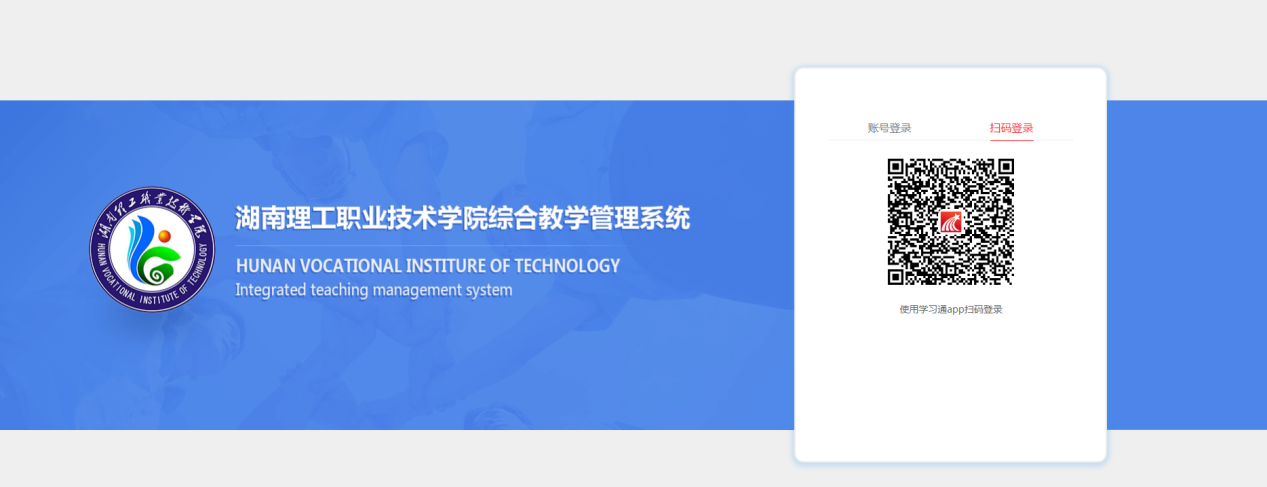 扫以上二维码登录，登陆后进入学生端—选课 界面 即可进行选课操作。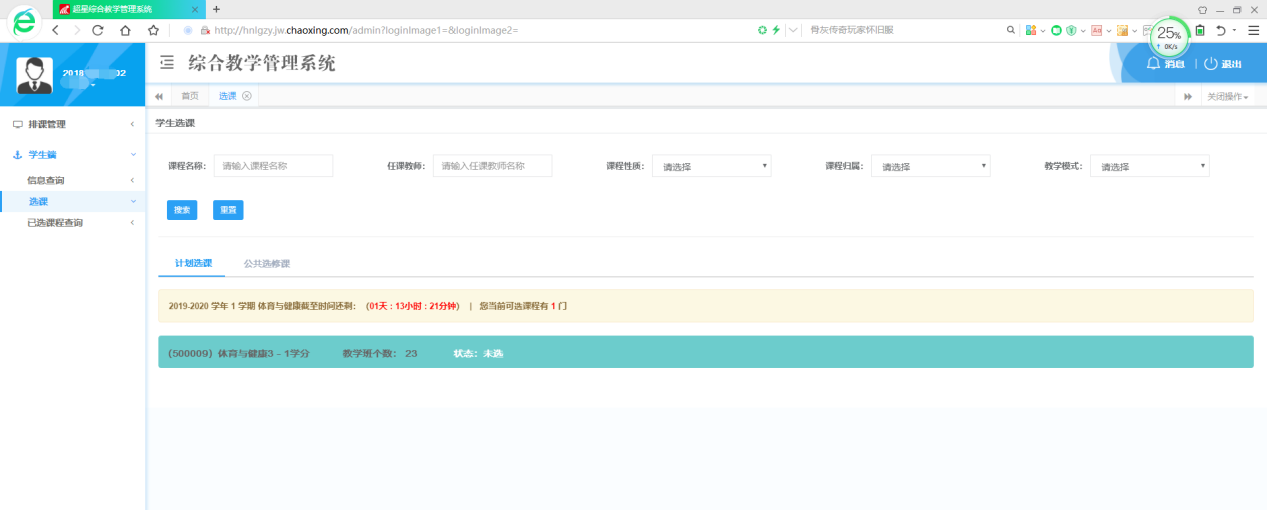 选课状态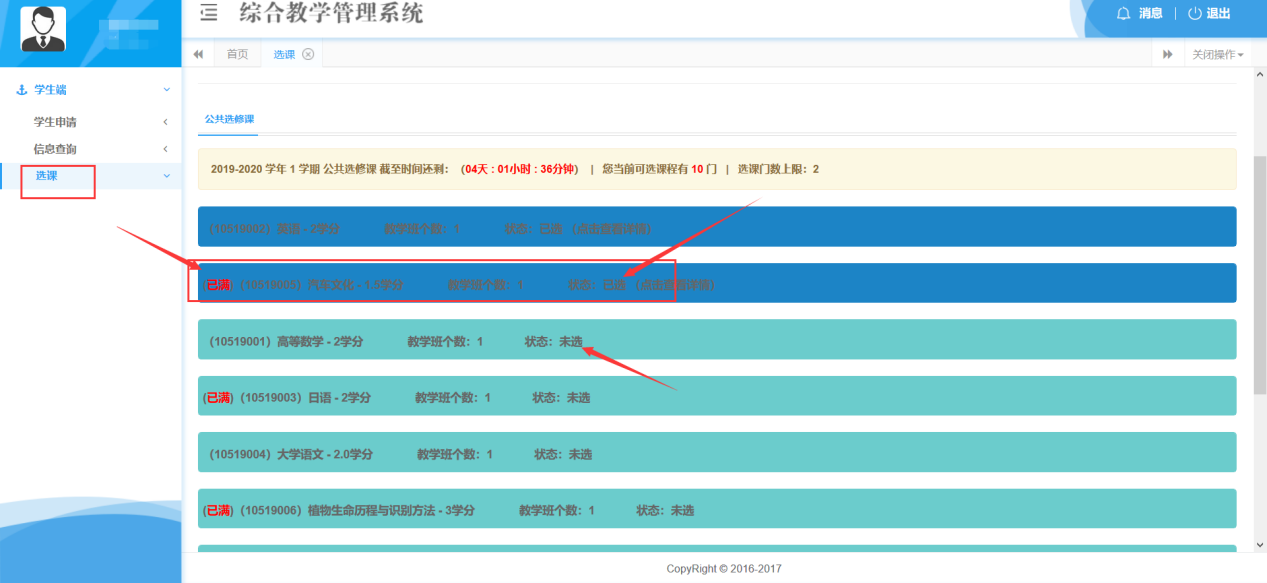 选课后，系统会标记课程的已选未选状态，人数达到上限后，也会做出选满提示。退课选课后，可以点击右侧【取消】按钮，进行退课操作。（仅限选课开放时间内可操作）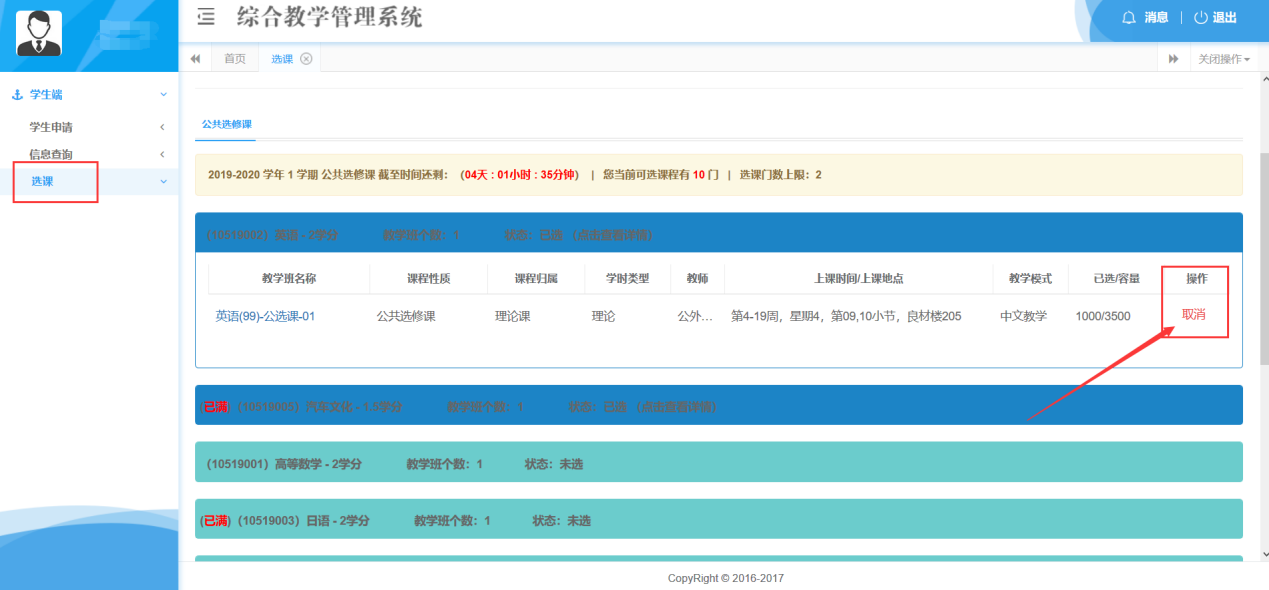 选课结束选课确认无误后，学生可点击信息查询—我的课表 查看已选课程的上课详细信息。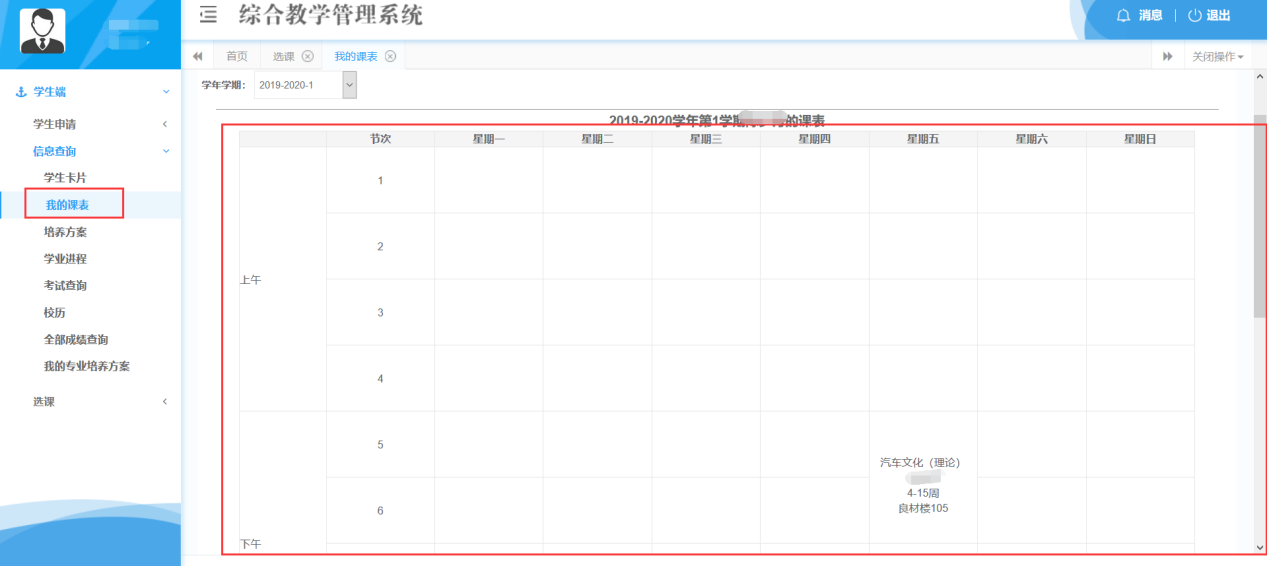 提示：在选课时间未截止时，学生可以点击退课，来更改自己的选课计划。选课时间截止，选课停止开放。（手机端）登录打开学习通，并登陆。进入学校首页，邀请码为：hnlgzyjw  点击【我的选课】应用，进入选课进入后界面如下：如要进行选课。即可点击“选课”进入选课页面。如图：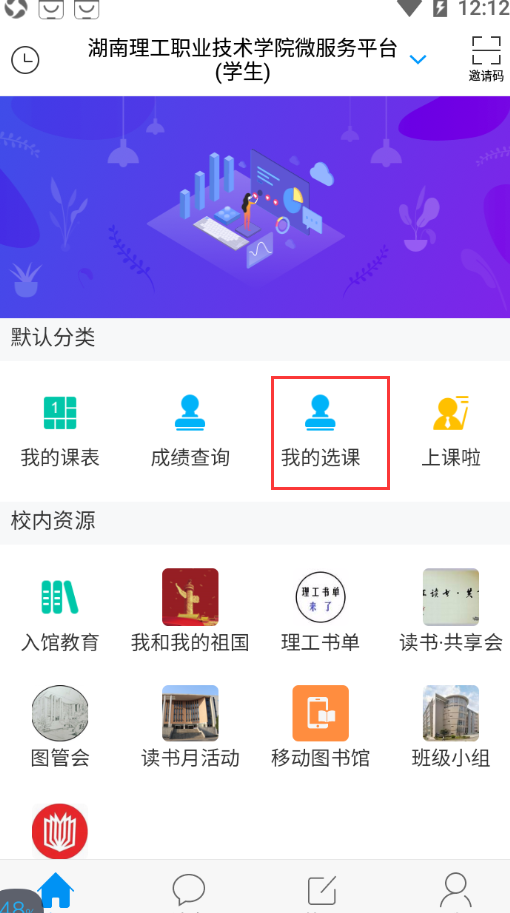 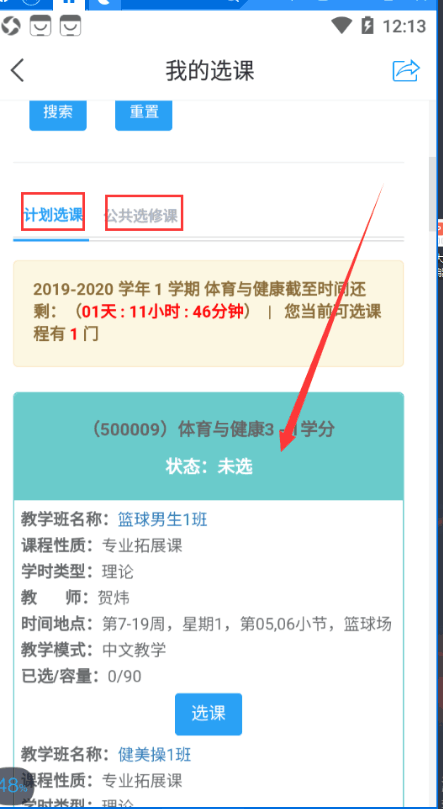 如选课遇到问题，请在企业微信中联系相关老师进行解决。                        课程名称任课教师授课时间备注国乐之声易铮9月29-11月27日普通话周啸9月29-11月27日商务沟通与礼仪周星岚9月29-11月27日